ANEXO II – PRESIDÊNCIA DO TRIBUNAL DE JUSTIÇA 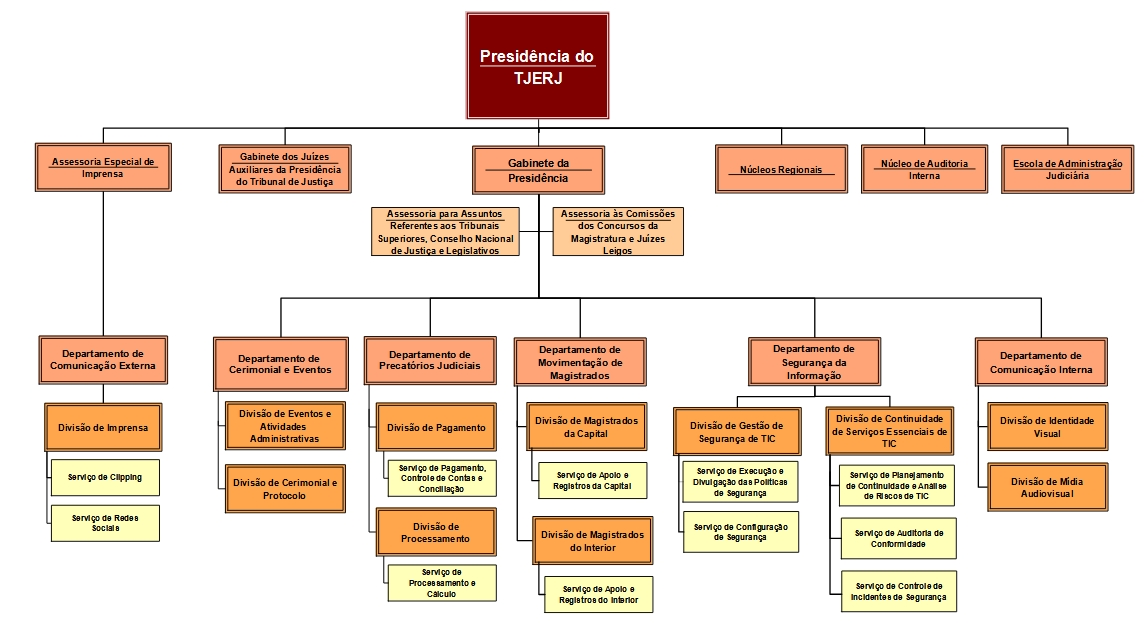 